Waarom start programma niet meer op na update naar Windows 10?	(melding: kan geen connectie maken met de database)Open de servicesRechts-klikken op de SQLSERVER en kies voor eigenschappenZet het opstarttype op ‘vertraagd’Start de service opnieuw op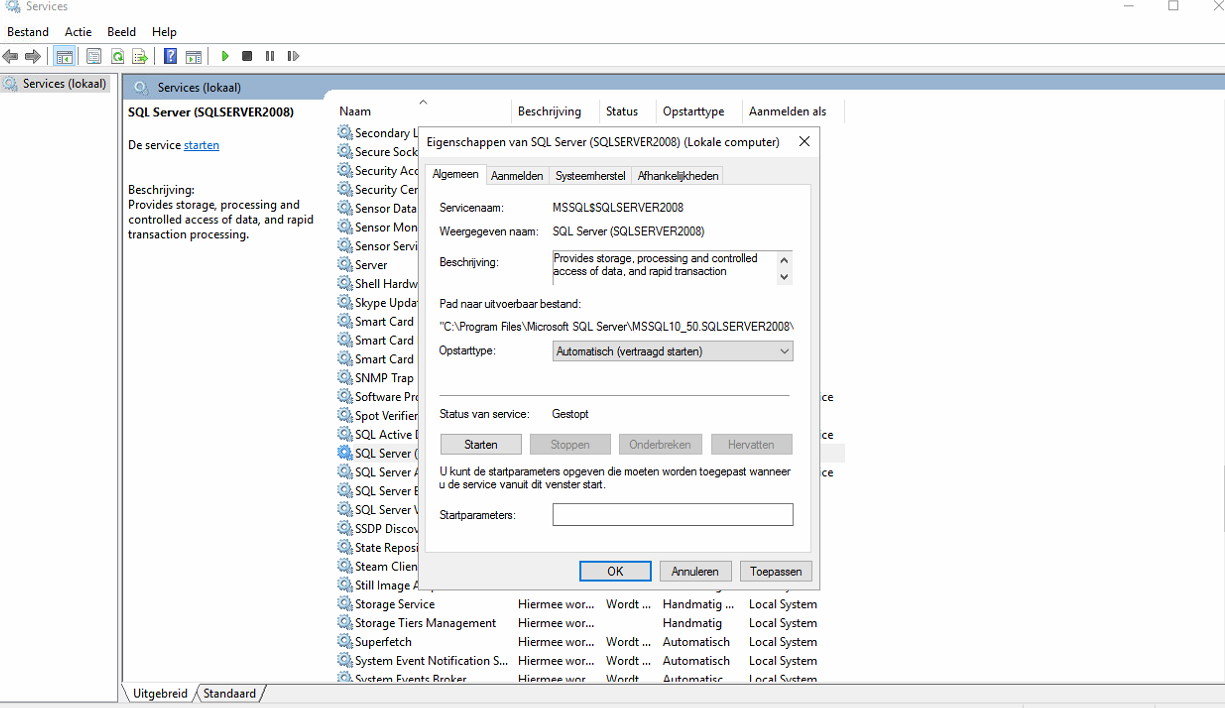 